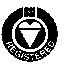 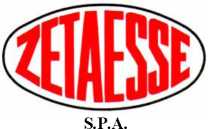 Capitale Sociale € 1,033,000 i.v.C.F./P.I. 02717940288 Cod. Id. CEE IT02717940288Reg.Imp. di Treviso 02717940288 n.R.E.A. TV-271911Sede : 31050 VEDELAGO (TV) Via Vicenza, 45 Telefono 0423/400621 r.a. - Telefaks 0423/401177 http://www.zetaesse.it e-mail: info@zetaesse.itSoggetta all'attività di direzione e coordinamentodella Soc. FEINROHREN S.p.A.IZJAVA O SUKLADNOSTI(sukladno odluci Ministarstva industrije, trgovine i obrta od 2. travnja 1998.)ZETAESSE GELBAKRENE CIJEVIProizvod društva FEINROHREN SPA, Cu-DHP bakrene cijevi proizvode se u skladu s kupčevom tehničkom specifikacijom i EN 12735-1, normom za bešavne cijevi okruglog presjeka za cijevne sustave klimatizacije i rashlađivanja.Cijevi su kompatibilne s novim rashladnim sredstvima i lubrikantima (R410A-R32).Cijevi imaju 30-godišnje jamstvo.OMOTAČZETAESSE GEL je PEX pjena, unakrsno povezana PE pjena zatvorenih ćelija debljine stjenki 9mm.Toplinska vodljivost (λ prema EN 12667) pri 0/40 °C 0,0377/0,0435 W/m°C.ZETAESSE GEL je 100% bez HFC-a/CFC-a.ZETAESSE GEL proizvodi se u skladu s normom EN 14313 (proizvodi za toplinsku izolaciju opreme zgrada i industrijskih instalacija).Otpornost na difuziju vodene pare (µ prema EN 13469 za debljinu stjenke 9mm): > 9000. Radna temperatura: -80° +120° C.Razred reakcije na požar (Euroclass prema EN 13501-1): B s2 d0.Zetaesse spa